Georgian Bay Hunters and Anglers Inc.    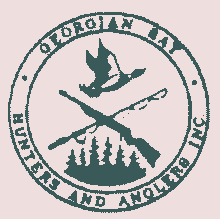 I GIVE MY PLEDGE AS A CANADIAN TO SAVE AND FAITHFULLY DEFEND FROM WASTE, THE NATURAL, RESOURCES OF MY COUNTRY, ITS SOILS AND MINERALS, ITS AIR, WATERS, FORESTS AND WILDLIFE.MIDLAND --- ONTARIOSeptember 2016In the spirit of giving a donation box will be permanently set up In the clubhouse for the local food bank Donations are greatly appreciated by many.What’s the first thing you notice when you pull into our driveway at the clubhouse? Our road is smooth, wider and in good shape! With thanks to Peter Roper of Roper Construction and Mike Roughley of Georgian Bay Contracting and Haulage, we got the driveway done and the parking lot smooth and as a bonus we put in a much better walking path to the outdoor gun range. Peter Roper from Roper Construction also assisted in the renovations done to our shooting berms and many other small projects needing attention. Thanks again Pete and Mike and to the volunteers that came out and chipped in. Sorry about the poison ivy! Simcoe County Chapter of Delta Waterfowl Dinner EventThursday, September 15, 2016, Royal Canadian Legion Branch 147, 410 St. Vincent Street 
Barrie, ON L4M 4A6 
Doors Open - 6 PM Dinner - 7 PM         
For More Information Contact: 
Mark Garrett at (705) 220-7358 or email markedwardgarrett@gmail.comDirect link to buy tickets online:	http://deltawaterfowl.bmetrack.com/c/v?e=98A7DC&c=5CBF&t=1&l=1FC3DDCE&email=0A8zjtXDnVZWSyuDGj1SCL02wWvcJy2yiz9Kphw%2B/FU%3D&relid= Dinner Tickets DrawGBHA will be having a draw for two free dinner tickets to be used for any regularly priced General Membership Dinner in 2017! This does not include special events such as the Sportsmen’s Memorial or the Steak BBQ and Corn Roast in 2017. For each member who brings a guest to a dinner in September, October and November 2016, they will have their name put into a draw for the two dinner tickets. Draw will be held at the Sportsmen’s Memorial Dinner 2017 as we do not have a December General Membership Dinner. Good luck to all hope to see some new faces in the fall at our dinners.Harvesting Volunteers RequiredGBHA’s are looking for volunteers to that could assist or take the lead role should we get the call of road kill so we can harvest the meat for our dinners. This could happen at any time or any day. You may have to travel a short distance, and will probably get dirty in doing so. So if you’re up to volunteering and practicing your field dressing and skinning, please contact Kevin Vardy @ 1-705-686-7593 or email him @ trophyhunter2384@gmail.com. Monday Night Pistol NightGBHA Club will be hosting a Monday Night Pistol Night at our outdoor gun range. This event will run each Monday night from 06:00 pm till 8:00 pm and will continue while the weather permits. A small fee will be charged for the price of targets. All members are welcomed, with or without the Holster Course. This is a great opportunity to meet new members, learn a few tips on gun use and safety from members who recently took pistol courses at our clubhouse, and perhaps improve your skills. For more information contact Kevin Vardy @ 1-705-686-7593 or email him @ trophyhunter2384@gmail.com. Range Clean Up and Range UsageKen Sweet and GBHA’s would like to thank the volunteers who came out to assist in the range clean up and maintenance required to have our range inspected and certified for use.  With the hunting season upon us in the near future, many members will be out using the range. Please be respectful to the work that people have put into the range, use all safety measures, follow all the rules and be sure to sign in and out using your OFAH membership number. Should anyone notice any vandalism or abuse of the range/property please contact Ken Sweet 1-705-527-9949 or @ k.sweet@sympatico.ca. Should a member feel there is an unsafe issue with violators please call 911, do not put yourself in an unsafe situation. Safety First!	Good luck to all who were successful in Big Game Draws, please enjoy your hunting experience but stay SAFE!Steak BBQ and Corn RoastWell the clouds and the rains came, but so did the members and guests. With over 70 members and guests we managed to put on another successful event in spite of the weather conditions. Winner of the OFAH Most Tickets Sold Contest; Mike Roughley was able to use his ticket and bring his guest Ed Scott, Thanks again Mike for selling the most amount of lottery tickets. We would like to thank Dan Gardner, Sterley Stubbings, Ian Driver, Mr. and Mrs. Walker McKay, and Bruce Dunn for volunteering their hours to help with this evening. A special thanks to Mike Roughley for donating the baked potatoes and sour cream, it is always appreciated. Mike was also the winner of the Turkey Draw! We hope to see you all again next year!Constitution and By-Law ChangesSoon it will be time to review out Constitution and By-Laws, should anyone have any changes they would like to submit, please put them on paper and start submitting them for the fall review. Next General Membership Dinner MeetingGBHA’s next General Membership Dinner Meeting will take place on Wed Sept 21/16. A Stuffed Pork Loin Roast and all the fixings will be served up by Chef Claude and his helpers. Don’t forget the doors open at 5:00 pm and dinner will begin to be served at 6:30 pm. Volunteers will be needed in the kitchen. Cash Sales Only!Possession and Acquisition License (PAL) program and Hunter Safety Courses These programs will be offered by GBHA on September 10th and 11th   and again on November 26th & 27th 2016. A Restricted Firearms Course will be annouced. All programs will be put on at the clubhouse in the downstairs hall. For more information on this course or upcoming programs, or to enroll contact Greg Edwards @ 705-835-6846.Turkey ShootThe Turkey Shoot slatted for August was once again cancelled d/t the weather conditions and has been re-scheduled. GBHA will be hosting the Turkey Shoot on Saturday December 10th 2016. Registration will begin at 10:30 am and the Shoot will begin at 1100 am. We will be having 12 and 20 gauge rounds provided for $5.00 per heat, bring your shotguns, some shot guns will be available for usage. No PAL required, gun instructors will be on site. A BBQ lunch and refreshments will be available. Yes, volunteers will be needed. If anyone is interested in volunteering please contact Bruce Dunn @ gbhaclub@yahoo.ca . Please keep an eye on our website calendar should the weather force re-scheduling.THIS IS AN OPEN EVENT AND ALL AGES ARE WELCOMED.Grass Cutting VolunteersWe are looking for members who would like to come out and cut the grass around the property. Should anyone have children requiring volunteer hours we could help each other out with this. Please notify Bruce Dunn @ 705-528-2709 or gbhaclub@yahoo.caChairman Positions and Committee MembersGBHA Executive is looking for members who would like to take on the task of becoming the Volunteer Chairman or be part of committees for a few upcoming events. These positions are not Executive positions so they will not need to be voted in. We are in need of;OFAH Lottery ChairmanVolunteer Chairman“Renewal” Membership ChairmanWild Game Dinner ChairmanGBHA’s would like to give a special thank you to Al McLain for volunteering to be the Chairman for the OFAH. Your dedication is greatly appreciated by all the members. If you feel you would like to step up and take on this position please contact Bruce Dunn @ 705-528-2709 or email gbhaclub@yahoo.caSportsman’s Memorial Dinner Vs. Wild Game Fundraiser DinnerJust to give everyone the heads up, we will be having the Sportsman’s Memorial Dinner on Wednesday January 08/17. This is typically a Saturday night dinner, but it has been decided to have this as a regular Wednesday night dinner so that our membership can take the evening to remember our fallen members and celebrate the accomplishments of our club and its members. Further details and menu will be announced as we get closer to the date. With that being said, GBHA’s will be hosting a Fundraiser Wild Game Dinner. This will be a Saturday night dinner, no meeting, no awards, just a wild game dinner. This will be a fundraiser, the same as our Steak BBQ and Corn Roast, Surf N Turf Dinner and Fish Fry; we encourage members to come out and support the club and bring or sell tickets to help raise funds. We will be looking for a chairman and committee members for this event. This will be an open event, further details will be announced.Monthly BulletinsGBHA would like to thank those who have opted out of having a mailed bulletin; not only is this is a good conservation act but good savings to the club. If you would like to have your name removed from the bulletin mailing list please email us your request @ gbhaclub@yahoo.ca. Your names will remain on our regular mailing list. Bulletins are available on the club’s web site, www.gbhuntersandanglers.com. Woodlot ManagementOur Woodlot Management Chairman Matt Wiessflog has had a couple of volunteers come forth to help out and is still looking for any experienced volunteers to assist in the clearing of trees on our property. He is proposing to mark the trees this fall and then begin clearing in the spring, but would like to set up a team in advance to prepare for this task. Volunteers of all aspects will be appreciated. As well Matt will be looking at the aspect of wood sales. If interested in volunteering please contact Matt Weissflog @ 705-321-6035or email the club @, gbhaclub@yahoo.ca. GBHA executive would appreciate notification of the passing of any previous and current members so we can pass on our condolences and notifications to our members.Got any unwanted patio stones or plants for gardens. If so, for pick up, please contact Bruce Dunn @ 705-528-2709 or email @ gbhaclub@yahoo.ca GBHA now have the large OFAH crests for sale for the price of $15.00 each. Hats are $15.00 each or 2/$25.00, crests are being sold for $5.00 each, vests can be purchase for $45.00 each (comes with a large club crest on the back of vest). These vests are a great way to display your badges and buttons of your achievements. PLEASE NOTE Ken will be getting sample vests made to have on hand at dinner meeting for fitting.  Hats and crests will be sold at the dinner meetings or by contacting Bruce Dunn @ 1-705-534-0632. Vests are available from Ken Sweet @ 705-527-9949GBHA would like to remind the members that, should you have any friends that may be interested in our presentations or coming out for one of our fine meals they are more than welcome to come out and enjoy the evening. We also realize that a presentation may not be of your choice or interest, but please don’t forget that we have a club meeting after the presentation that could be beneficial and supportive for the members to stay and listen to any news, activities and events coming up for the club.Dates to Remember;PAL and Hunter Safety Course September 10 &11/162016 Big Game Draw ResultsControlled Deer – October 10/162016 Ontario Hunting linkhttps://www.ontario.ca/page/hunting 2016 Fishing linkhttps://www.ontario.ca/page/fishing Please check out our web site www.gbhuntersandanglers.com for Club news and updates or “like us” on Facebook.Bruce Dunn - Bulletin EditorBuy N SellThis a ‘Buy N Sell’ page for the members. This page is “FREE TO MEMBERS” and will only be in our bulletin as we do not have the space to put this on our web site. Some of us may be looking for or have old gear, i.e., hunting coats, pants, binoculars, fishing rods, boats, even guns that have been sitting around passed down and not sure what to do with them. There are a lot of new members this page could help out when first getting into the sport and put some cash in your pockets! If interested email the club @ gbhaclub@yahoo.ca or bring a hard copy to the dinner meetings. The ad will list the item(s) you wish to sell or want and contact information. This is NOT going to use for regular buy and sell items such as fridges, pool tables etc. Your ad will be put in the next month’s bulletin and run for that month only. If you wish to change or re-submit it into the next month’s bulletin you will have to re-send your email with your ad.Georgian Bay Hunters And Anglers Inc. will NOT be responsible for any transactions between buyers and sellers.BUYERS BEWARE!-------------------------------------------------------------------------------------------------------------------------Remington Model 7600 30-06 Pump. Like new maybe 10 shots fired on a range. Asking $500Remington 887 12G camo. Like new asking $300, 15' Cedar strip canoe never used. Asking $2000Contact Irving at:  irvingandlorna01@hotmail.com or 705-506-0100----------------------------------------------------------------------------------------------------------------------------Smith & Wesson model 57, 41 magnum 152mm barrel , TH , TT , RR , WO  , Pachmayr  grips, original S&W grips (need refinish),$600. I have 2000 plus bullets, brass and dies available. Contact: Richard at rdv@hotmail.ca----------------------------------------------------------------------------------------------------------------------------1. Bushnell Banner Dusk & Dawn Riflescope, 3-9X40 mm, excellent condition. $Asking $75.2. Bushnell Red Dot Scope, 1X30MM. Dot is both red & green. Brand New. Asking $60.3. Gun Guard 2 pistol case. Has dual keyed locks. Hard plastic shell with steel rims.     Egg crate filler is in perfect condition. Meets all regulations. Like new with 2 keys. $65.00  4. Universal Bore Guide by Lyman. Has adapter for AR-15. Never Used. $20.00 Thanks please email me at tony.ruta@sympatico.ca or call (705) 527-1128----------------------------------------------------------------------------------------------------------------------------Wanted: Single Stage Re-loader Press, any unneeded or unwanted fur pelts or fur jackets or coats; antlers (any kind) or odd pieces; feathers, tails or wings for use in native children's crafts. Many thanks in advance. Call Hunter, 705-533-0773 or email hunter-g @rogers.com----------------------------------------------------------------------------------------------------------------------------I am selling a plough for a Polaris ATV. REDUCED was asking $200.00 or BO! Contact Jerry @705-526-5581----------------------------------------------------------------------------------------------------------------------------Savage M93.17 HMR, walnut stock, BSA Sweet 17 scope accutrigger, heavy barrel, comes with bi-pod and 2 box’s ammunition, asking $450.00, Stoeger P350 Uplander pump, 12G 2 3/4 - 3 1/2 28" barrel various chokes including a Turkey choke asking $350, Tokarev TT-33 Semi-Auto pistol
7.62x25 includes 2 mag. Holster and cleaning rod, asking $300 call Marc Groeblacher @ 705-427-6177 or email @ marc.gloeblacher@yahoo.com----------------------------------------------------------------------------------------------------------------------------Women’s Neoprene Redhead Chest waders, Women’s Sized 9, great condition only used a couple of times! Asking $150.00 or best offer, call Courtney Parker @ 705-427-0642----------------------------------------------------------------------------------------------------------------------------Ed Falawka World Famous SpiceIf anyone is interested in Ed Falawka spice please call 705-549-3033----------------------------------------------------------------------------------------------------------------------------RCBS piggyback unit. Has shell plate for .38/357 mag. excellent condition, is second generation, with auto indexing. $150 contact Richard at rdv@hotmail.ca----------------------------------------------------------------------------------------------------------------------------Selling a 12 gauge pump shot gun, asking $175.00, please call for more information. As well I am selling a 2012 Artic Cat ATV 550 “Cruiser” Mint condition, low kms, grey in color, motivated to sell, NOW REDUCED **$6500.00** please contact Peter Patenaude @ 705-526-3506Savage Axis-II .308 black synthetic stock, Bushnell 3-9 factory bore sighted scope ‎. Includes box and a half of ammo, only has 10 rounds down the barrel. Asking $350, call Keith 705-427-2212 or email radar000@rogers.ca----------------------------------------------------------------------------------------------------------------------------I have a Sage rpl 7100 3 piece graphite #7 10’ fly rod with alum case, comes with a leeda reel loaded with 7 weight line.  This is a top quality rod I am asking 350.00 Call Mike at 705 529-9353PLEASE INFORM US OF ANY EDITING REQUIRED OR AD REMOVAL